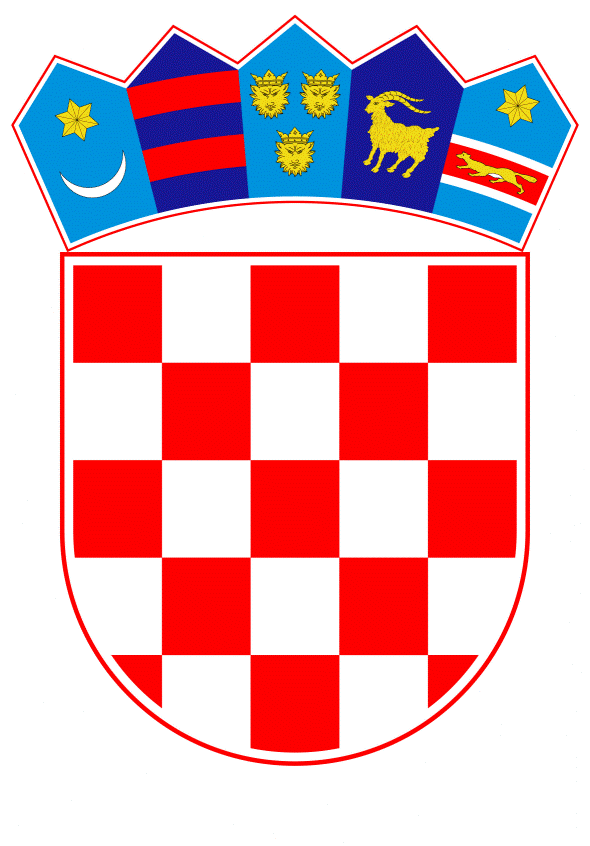 VLADA REPUBLIKE HRVATSKEZagreb, 23. prosinca 2020.______________________________________________________________________________________________________________________________________________________________________________________________________________________________Banski dvori | Trg Sv. Marka 2  | 10000 Zagreb | tel. 01 4569 222 | vlada.gov.hrPRIJEDLOGNa temelju članka 31. stavka 2. Zakona o Vladi Republike Hrvatske (»Narodne novine«, br. 150/11, 119/14, 93/16 i 116/18), a u vezi sa Odlukom o donošenju Strategije za uvođenje eura kao službene valute u Republici Hrvatskoj (»Narodne novine«, broj 43/18) Vlada Republike Hrvatske je na sjednici održanoj ______________ 2020. godine donijelaO D L U K U o donošenju Nacionalnog plana zamjene hrvatske kune euromI. Donosi se Nacionalni plan zamjene hrvatske kune eurom, u tekstu koji je Vladi Republike Hrvatske dostavilo Ministarstvo financija aktom, klase: 910-01/19-01/48, urbroja: 513-01-20-28, od 15. prosinca 2020. godine.II.Zadužuje se Nacionalno vijeće za uvođenje eura kao službene valute u Republici Hrvatskoj za planiranje, praćenje i koordiniranje provedbe svih aktivnosti predviđenih Nacionalnim planom iz točke I. ove Odluke.  Ministarstvo financija i Hrvatska narodna banka će na svojim mrežnim stranicama objaviti Nacionalni plan iz točke I. ove Odluke.III.Ova Odluka stupa na snagu danom donošenja, a objavit će se u »Narodnim novinama«.Klasa:	Urbroj:	 Zagreb,	PREDSJEDNIKmr. sc. Andrej PlenkovićO b r a z l o ž e nj eVlada Republike Hrvatske je na sjednici održanoj 10. svibnja 2018. donijela Strategiju za uvođenje eura kao službene valute u Republici Hrvatskoj. Taj je dokument, među ostalim, predstavio detaljnu analizu koristi i troškova uvođenja eura koja je pokazala da će u slučaju Republike Hrvatske prednosti znatno premašiti nedostatke. U Strategiji za uvođenje eura kao službene valute u Republici Hrvatskoj je također ustanovljeno da zahvaljujući uravnoteženom gospodarskom rastu i ostvarenoj fiskalnoj prilagodbi Hrvatska danas zadovoljava sve formalne kriterije za uvođenje eura osim kriterija koji se tiče dvogodišnjeg sudjelovanja u tečajnom mehanizmu. Slijedom ulaska Republike Hrvatske u europski tečajni mehanizam (ERM II), što je bio ključan korak u procesu uvođenja eura u Republici Hrvatskoj, Hrvatska narodna banka i Ministarstvo financija su u suradnji sa nizom dionika pripremili Nacionalni plan zamjene hrvatske kune eurom (u daljnjem tekstu: Nacionalni plan).Na dan uvođenja eura, euro će postati zakonsko sredstvo plaćanja u Republici Hrvatskoj. Hrvatsko gospodarstvo time će ostvariti brojne koristi. Primjerice, valutni rizik u eurima kojemu je izložena većina dužnika potpuno će nestati, međunarodna razmjena s članicama europodručja bit će olakšana jer neće biti potrebe za učestalim zamjenama kuna u eure i obratno, zaduživanje će postati povoljnije, a otpornost gospodarstva na vanjske šokove će se povećati. Sve navedeno pridonijet će poboljšanju poslovne i investicijske klime u Republici Hrvatskoj. Zamjena hrvatske kune eurom je iznimno složen proces u koji će biti uključen velik broj dionika, a temeljit će se na načelima učinkovitosti i informiranosti svih sudionika procesa. U ovom dokumentu dan je pregled svih važnijih aktivnosti koje će sudionici priprema za uvođenje eura, iz privatnog i javnog sektora, provoditi u narednom razdoblju u okviru priprema za uvođenje eura. U dokumentu se pojašnjavaju temeljna načela na kojima se temelji proces uvođenja eura i tijek procesa zamjene valuta. Daje se pregled pravnog okvira na razini Europske unije koji uređuje pitanje korištenja eura kao zajedničke valute te opisuje prilagodbe nacionalnog zakonodavstva potrebne za uvođenje eura. Uz to, objašnjene su uloge glavnih dionika u procesu uvođenja eura, a u opisuju se i mjere koje će nadležna tijela primijeniti s ciljem zaštite od neopravdanog povećanja cijena i neispravnog preračunavanja cijena. Detaljno se opisuje tijek konverzije kunskih sredstava u eure, a i predstavljeni su glavni elementi informativne kampanje. Pojašnjeni su postupci nabave i opskrbe novčanicama i kovanim novcem eura, opisane su potrebne zakonske prilagodbe, definiraju se pravila o preračunavanju cijena i drugih novčanih iskaza vrijednosti te se objašnjava postupak zamjene gotovog novca. Nadalje, s obzirom na bojazan građana da će uvođenje eura dovesti do povećanja cijena i smanjenja životnog standarda, velika pozornost posvećena je upravo mjerama koje će biti upotrijebljene u svrhu zaštite potrošača. Radi toga će nadležna tijela poduzeti niz mjera u svrhu zaštite potrošača od neopravdanog povećanja i neispravnog preračunavanja cijena. Ispitivanja javnog mnijenja pokazala su da među hrvatskim građanima postoji bojazan da će uvođenje eura dovesti do snažnog jednokratnog porasta cijena. Međutim, iskustva država koje su već uvele euro pokazuju da su takvi strahovi neutemeljeni, posebice ako nadležna tijela poduzmu adekvatne mjere u svrhu zaštite potrošača. Obveza dvojnog iskazivanja cijena ključna je mjera za sprječavanje neopravdanog povećanja i neispravnog preračunavanja cijena. Uvođenje nove valute može privremeno otežati usporedbu cijena, što bi neki trgovci mogli pokušati iskoristiti da povećaju svoju dobit na teret potrošača. S ciljem sprječavanja takve prakse, Vlada Republike Hrvatske će donošenjem zakona o euru i izmjenama relevantnih propisa uvesti obvezu dvojnog iskazivanja cijena koja će biti na snazi u razdoblju od 30 dana od odluke Vijeća Europske unije o uvođenju eura u Hrvatskoj do 12 mjeseci nakon dana uvođenja eura. Obveza dvojnog iskazivanja cijena omogućit će lakše identificiranje trgovaca i pružatelja usluga koji su neopravdano povećali ili neispravno preračunali cijene u euro. Prijave s osnove neopravdanog povećanja ili neispravnog preračunavanja cijena bit će omogućene putem službene internetske stranice uvođenja eura (www.euro.hr) i putem drugih kanala o čemu će se na vrijeme informirati opću javnost.U tom smislu, u dokumentu su navedene i objašnjene aktivnosti koje će trgovačka društva, sve ostale pravne osobe koje pružaju usluge kao i sve fizičke osobe koje obavljaju samostalnu djelatnost ili obrt morati provesti u okviru postupka uvođenja eura. Naposljetku, ovaj dokument uključuje i osnovna načela informativne kampanje koja će biti detaljnije razrađena u zasebnom dokumentu – Komunikacijskoj strategiji o uvođenju eura u Republici Hrvatskoj. Svrha informativne kampanje je podizanje svijesti građana o fiksnom tečaju konverzije i njegovoj primjeni kod preračunavanja novčanih iskaza vrijednosti, načinu zamjene kuna za eure, vizualnim i sigurnosnim obilježjima novčanica i kovanog novca eura, mjerama zaštite potrošača i drugim važnim pitanjima vezanima uz uvođenje eura. Slijedom svega navedenog, predlaže se donošenje ove Odluke kojom Vlada usvaja Nacionalni plan zamjene hrvatske kune eurom, a Nacionalno vijeće za uvođenje eura kao službene valute u Republici Hrvatskoj zadužuje za planiranje, praćenje i koordiniranje provedbe svih aktivnosti predviđenih Nacionalnim planom.  Predlagatelj:Ministarstvo financijaPredmet:Prijedlog odluke o donošenju Nacionalnog plana zamjene hrvatske kune eurom